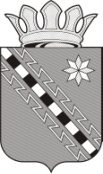 Российская Федерация Новгородская областьАДМИНИСТРАЦИЯ МАЛОВИШЕРСКОГО МУНИЦИПАЛЬНОГО РАЙОНАПОСТАНОВЛЕНИЕг. Малая ВишераНа основании служебной записки комитета финансов Администрации муниципального района от 06.07.2020 № 242ПОСТАНОВЛЯЮ:	внести изменения в  План  контрольных мероприятий на 2020 год, утвержденный постановлением Администрации муниципального района от 28.01.2020 № 59, изложив строки 4, 5 в редакции:Глава администрации   Н.А.Масловот 08.07.2020№661О внесении изменений в План контрольных мероприятий на 2020 год№ п/пОбъект внутреннего муниципального финансового контроля, тема контрольного мероприятияДата проведения последнего контрольного мероприятияВремя проведения мероприятия в текущем годуИсполнителиОтметка о выполнении«4.Муниципальное бюджетное учреждение культуры «Межпоселенческий методический центр народного творчества и культурно-досуговой деятельности Маловишерского муниципального района» Тема: Проверка целевого использования бюджетных и внебюджетных средств3 кварталглавный специалист, контролер-ревизор комитета финансов Администрации  муниципального района5.Муниципальное казённое учреждение «Служба заказчика»Тема: проверка соблюдения требований законодательства  о контрактной системе в сфере закупок. июль 2015 года3-4 кварталглавный специалист, контролер-ревизор комитета финансов Администрации  муниципального района».